АННОТАЦИЯ РАБОЧИХ ПРОГРАММ ДИСЦИПЛИН УЧЕБНОГО ПЛАНА ПО СПЕЦИАЛЬНОСТИ  «Инфекционные болезни» 31.08.35 Аннотация рабочей программы дисциплины«Инфекционные болезни»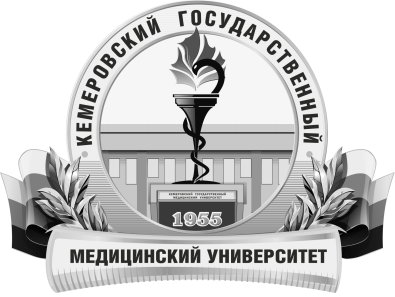 КЕМЕРОВСКИЙ ГОСУДАРСТВЕННЫЙ МЕДИЦИНСКИЙ УНИВЕРСИТЕТКафедра инфекционных болезнейТрудоемкостьв часах / ЗЕ1008/28Цель изучения дисциплиныПодготовка квалифицированного врача-инфекциониста, способного и готового к самостоятельной профессиональной деятельности в области охраны здоровья граждан путем оказания высококвалифицированной медицинской помощи в соответствии с установленными требованиями и стандартами в сфере здравоохранения на основе сформированных универсальных и профессиональных компетенцийМесто дисциплины в учебном планеБ 1.Б.1. Базовая часть«Патология», «микробиология»«Инфекционные болезни в педиатрии», «нейроинфекции»ПК-1, ПК- 2, ПК-4, ПК- 5, ПК-6, ПК- 8, УК-1, УК-2Изучаемые темыРаздел 1. Организация инфекционной службы в Российской федерацииТема 1. Структура инфекционной службы в РФ. Организация стационарной  и амбулаторно-поликлинической помощи инфекционным больным. Государственная политика в области охраны здоровья населения.Тема 2. Дезинфекция и стерилизация в лечебно-профилактических учреждениях инфекционного профиля. Нормативно-правовые документы, регулирующие работу инфекционной службы.Раздел 2. Общая инфектологияТема 3. Лабораторная диагностика. Современные методы лечения инфекционных больных. Профилактика. Основы прививочного дела.Раздел 3. Кишечные инфекцииТема 4. Тифопаратифозные заболевания. Сальмонеллез. Дизентерия. Иерсиниозы.Тема 5. Пищевые токсикоинфекции. Ботулизм. Вирусные гастроэнтериты. Эшерихиоз.Тема 6. Протозойные инвазии.Гельминтозы.Раздел 4. Вирусные капельные инфекцииТема 7. Острые респираторно-вирусные инфекцииТема 8. Корь. Краснуха. Эпидемический паротит.Тема 9. Герпесвирусные инфекцииРаздел 5. Бактериальные капельные инфекцииТема 10. Менингококковая инфекцияТема 11. Скарлатина. КоклюшТема 12. Дифтерия. АнгиныТема 13. Респираторная микоплазменная инфекция. ЛегионеллезРаздел 6. Вирусные гепатитыТема 14. Вирусные гепатиты А и Е.Тема 15. Вирусные гепатиты В, С, Д, G, SEN, TTV.Тема 16. Вирусные гепатиты у беременныхТема 17. Дифференциальная диагностика вирусных гепатитов и других поражений печени неинфекционной этиологии.Тема 18. Хронические гепатиты В и С. Циррозы печени вирусной этиологии.Раздел 7. Карантинные и особо опасные инфекцииТема 19. Холера. Натуральная оспа. Чума. Сибирская язваТема 20. Особо опасные геморрагические лихорадки.Раздел 8. Зоонозные инфекцииТема 21. ГЛПС и другие геморрагические лихорадкиТема 22. Бруцеллез. Туляремия. Лептоспироз. ТоксоплазмозТема 23. Хламидиоз. Кампилобактериоз. Листериоз.Раздел 9. Трансмиссивные и раневые инфекцииТема 24. Клещевой боррелиоз (болезнь Лайма) и другие клещевые инфекции. Риккетсиозы.Тема 25. Малярия. Лейшманиозы. Столбняк. Бешенство.Раздел 10. Синдром системной воспалительной реакции.Тема 26. Синдром системной воспалительной реакции. Токсический шок. Диагностика. Лечение.Раздел 11. ВИЧ-инфекцияТема 27. ВИЧ-инфекция. ВИЧ-ассоциированные заболевания. ВААРТ. Профилактика перинатальной передачи ВИЧ-инфекции.Раздел 12. Неотложные состояния в клинике инфекционных болезнейТема 28. Нарушения водно-электролитного баланса и кислотно-основного состояния при инфекционной патологии.Тема 29. Острая почечная недостаточность (ОПН). Острая дыхательная недостаточность. Острая печеночная недостаточность.Тема 30. Нейротоксический синдром при инфекционной патологии.Виды учебной работыКонтактная работа обучающихся с преподавателемАудиторная (виды):- лекции;- практические занятия.Внеаудиторная (виды): - консультации.Самостоятельная работа- устная;- письменная;- практическая.Форма промежуточного контроляЗачет